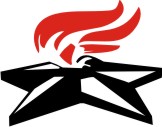 30 марта 
1945 года1378-й
день войныВосточно-Померанская операция. 30 марта войска 2-го Белорусского фронта завершили разгром данцигской группировки противника и овладели городом Данциг. Часть немецких войск была оттеснена в район устья Вислы. Остатки 2-й немецкой армии, прижатые к морю севернее Гдыни, 4 апреля были разгромлены и пленены. Части противника, блокированные на косе Хель и в дельте Вислы, капитулировали 9 мая.Банска-Быстрицкая наступательная операция. 40-я армия 2-го Украинского фронта, действуя в трудных горных условиях, овладела городом Банска-Бистрица и продолжила наступление на Тренчин.Завершилась Банска-Быстрицкая наступательная операция 40-й, 53-й и 5-й воздушной армий 2-го Украинского фронта, продолжавшаяся с 10 марта по 30 марта. Численность войск 2-го Украинского фронта к началу операции — 79780 человек, безвозвратные потери — 2104, санитарные потери — 9033, всего — 11137, среднесуточные — 530.[7]Братиславско-Брновская наступательная операция. Ночью 30 марта 1-я гвардейская конно-механизированная группа 2-го Украинского фронта преодолела реку Ваг и вклинилась в немецкую оборону на этом рубеже. Войска 7-й гвардейской и 53-й армий, преследуя противника, вышли к реке и также форсировали её. 30 марта силы Радваньского десанта и корабли Дунайской флотилии вошли в порт Комарно и удерживали его до подхода стрелковых частей 7-й гвардейской армии.Совинформбюро. Войска 2-го БЕЛОРУССКОГО фронта завершили разгром Данцигской группы немцев и 30 марта штурмом овладели городом и крепостью ГДАНЬСК (ДАНЦИГ)…В районах ГЛОГАУ и БРЕСЛАУ продолжались бои по уничтожению окружённых войск противника.Войска 2-го УКРАИНСКОГО фронта, перейдя в наступление, форсировали реки ГРОН и НИТРА, прорвали оборону противника по западным берегам этих рек и, продвинувшись вперёд на 50 километров, овладели городами КОМАРНО, НОВЫ ЗАМКИ, ЩУРАНЫ, КОМЬЯТИЦЕ, ВРАБЛЕ…Войска 3-го УКРАИНСКОГО фронта, продолжая наступление к западу от озера БАЛАТОН, 30 марта овладели городами ЗАЛАЭГЕРСЕГ и КЕСТЕЛЬ… Одновременно войска фронта совместно с войсками болгарской армии прорвали оборону противника южнее озера БАЛАТОН и, продвинувшись вперёд до 30 километров, овладели городами НАДЬБАЙОМ, БЕГЕНЕ, МАРЦАЛИ и НАДЬЯТАД… Войска фронта севернее города КЕСЕГ пересекли австрийскую границу и вступили на территорию Австрии.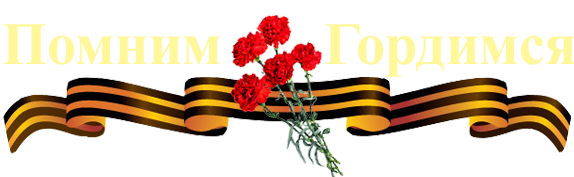 